                                        Муниципальное бюджетное учреждение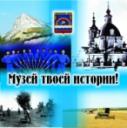                                      «Краеведческий музей                                        Иловлинского муниципального района»                                        Отдел культуры и библиотечного обслуживания                               Администрации Иловлинского муниципального района                                              Волгоградской области                                         403071, Волгоградской обл. Иловлинский район, р.п.Иловля,  ул. Будённого,  62                                      Тел/факс: 844-67-528-81, E-mail: ilkraevmuz12@yandex.ru                                      «Музейная ночь  - 2017»         Проведение её в Краеведческом музее Иловлинского муниципального района стало традиционным мероприятием  и проводилось  в третий раз.      Музейная ночь прошла с 18.00. часов 20  мая 2017 года до 02.00. часов  21 мая 2017 года.       Подготовка была начата с января,  при включении этого особо,  значимого для популяризации музея,  мероприятия в годовой план.      Рекламный материал в форме листовки за две недели был расклеен на щитах объявлений в райцентре Иловля и в некоторых поселениях района. Размещение объявления в соцсети осуществлялось за месяц до даты проведения Музейной ночи.   (Текст объявления в приложении).       На территории музея звучали песни о  красоте Российской природы,   Донском крае. Здание музея было украшено флагами России,  Волгоградской области,  Донского казачества и Иловлинского района.     Мероприятия следовали одно за другим,  и было обеспечено бесплатное  экскурсионное сопровождение по музею всех желающих. Дождь к началу музейной ночи закончился и никак не помешал явке почитателей краеведения и любителей истории.         Всего в течение этой ночи музей посетили 141 человек,  в том числе 19 учащихся общеобразовательной школы,  12 лиц с ограниченными физическими возможностями.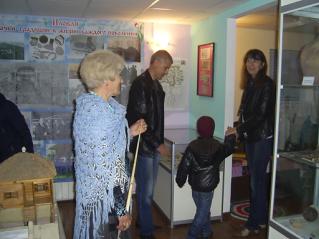 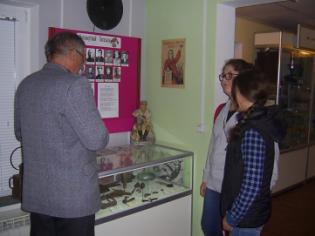        Работники музея  (3 сотрудника) и 4 человека их числа  внештатного актива,  помимо общей информации,   знакомили посетителей с  новинками и особое значение было придано проблематике,  связанной с  природой,  поскольку  текущий год объявлен годом экологии.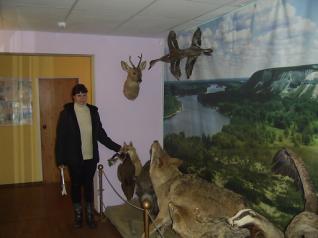 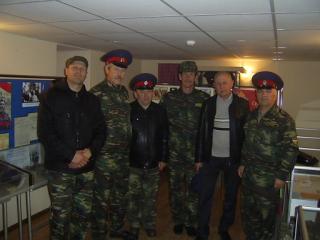        В музее к этому мероприятию была  значительно расширена коллекция представителей животного мира (добавились чучела высокого качества  фазана,  лисы, косули и т.д.) и была подготовлены фотовыставка  25  видов Краснокнижных раннецветущих и кальцефильных  растений Малой излучины Дона  (Природного парка «Донской»).      Сотрудники музея,  используя демонстрационный материал,   знакомили  посетителей с  некоторыми традиционными формами хозяйствования  донских казаков,  которые основаны на рачительном,  выверенным столетиями,   природопользовании:    -  Казаки  просили  священников  не сильно бить в колокола при нересте рыб в период паводкового разлива Дона;    - Для варки нардека и топки русской печи  использовались   био отходы от содержания домашних животных – кизяк;    - Вентири для ловли рыб  были  предназначены только для крупной рыбы;    - Пастьба овец и коз весной и в дождливую погоду  запрещалась  на  пойменных участках;    - Участки леса распределялись между казаками  как часть  предоставленного в аренду земельного пая,  что  предполагало их очистку от сухостоя,  который шёл на отопление;   - По реке Иловля с интервалом 15-20 километров  общественным способом устраивались плотины-запруды, для разведения рыб,  сооружения водяных мельниц,  полива овощей  с использованием чигиря и т.д.         Большой интерес у посетителей  музея также  вызвал экологический  фильм ЮНЕСКО  «Наш дом».Исп: Чекунов Г.Е.,  Тел: 8-904-41-72-035Краеведческий музей Иловлинского муниципального    района  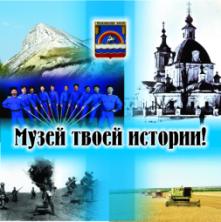 "Ночь  музеев-2017"   20 мая  2017 года"Ночь музеев" в этом году  посвящена Году экологии в России. Вы познакомитесь с выставкой экспонатов характеризующих нашу природуВы посмотрите научно-познавательный фильм ЮНЕСКО по экологической проблематике«Наш дом»Также будет обзор  поступлений  новых экспонатов за истекший годмузей будет работать   с 18:00 до 24:00(вход свободный)